Effect of rituximab on a salivary gland ultrasound score in primary Sjögren’s syndrome: results of the TRACTISS randomised double-blind multicentre sub-studyBenjamin A. Fisher1,2,3, Colin C Everett 4, John Rout5, John L O’Dwyer 6, Paul Emery 7, Costantino Pitzalis 8, Wan-fai Ng 9, Andrew Carr10, Colin T Pease 7, Elizabeth J Price 11, Nurhan Sutcliffe 12, Jimmy Makdissi13, Anwar Tappuni13, Nagui ST Gendi14, Frances C Hall 15, Sharon P Ruddock 4, Catherine Fernandez 4, Claire T Hulme 6, Kevin A Davies 16, Christopher J Edwards 17, Peter C Lanyon 18, Robert J Moots19, Euthalia Roussou20, Linda D Sharples21, Michele Bombardieri 8 and Simon J Bowman 1,2,3 Affiliations:National Institute for Health Research (NIHR) Birmingham Biomedical Research CentreRheumatology Research Group, Institute of Inflammation and Ageing, University of Birmingham, Birmingham, UKRheumatology Department, University Hospitals Birmingham NHS Foundation Trust, Birmingham, UK.Leeds Institute for Clinical Trials Research, University of Leeds, Leeds, UK.Birmingham Dental Hospital, Birmingham, UKAcademic Unit of Health Economics, Leeds Institute of Health Sciences, University of Leeds, Leeds, UK.Leeds Musculoskeletal Biomedical Research Unit, Chapel Allerton Hospital, Leeds, UK.William Harvey Research Institute, Barts and The London School of Medicine and Dentistry, London, UK.Musculoskeletal Research Group, University of Newcastle, Newcastle-upon-Tyne, UK.Newcastle Dental Hospital, Newcastle-upon-Tyne, UKGreat Western Hospital, Marlborough Road, Swindon, UKRoyal London Hospital, Barts Health NHS Trust, London, UK.Institute of Dentistry, Barts Health NHS Trust, London, UK.Basildon and Thurrock University Hospital, Basildon, UK.Department of Clinical Medicine, University of Cambridge, Addenbrookes Hospital, Cambridge, UK.Brighton and Sussex Medical School, University of Sussex, Brighton, UK.NIHR Wellcome Trust Clinical Research Facility, University Hospital Southampton, Southampton, UK.University of Nottingham andNottingham NHS Treatment Centre, Nottingham, UK.Department of Musculoskeletal Biology, Institute of Ageing and Chronic Disease, Aintree University Hospital, Liverpool, UK.Barking Havering and Redbridge University Hospitals NHS trust (BHRUT), King George Hospital, Goodmayes, UK.Department of Medical Statistics, London School of Hygiene & Tropical Medicine, London, UK.Correspondence: Dr Benjamin Fisher (b.fisher@bham.ac.uk), Rheumatology Research Group, Institute of Inflammation and Ageing, University of Birmingham, Birmingham B15 2TT UK ABSTRACTObjectives: To compare the effects of rituximab (RTX) versus placebo on salivary gland ultrasound (SGUS) in primary Sjögren’s syndrome (PSS), in a multicentre, multiobserver phase III trial substudy.Methods: Subjects consenting to SGUS were randomised to RTX or placebo given at weeks 0, 2, 24 and 26, and scanned at baseline and weeks 16 and 48. Sonographers completed a 0-11 total ultrasound score (TUS) comprising domains of echogenicity, homogeneity, glandular definition, glands involved, and hypoechoic foci size. Baseline-adjusted TUS values were analysed over time, modelling change from baseline at each time point. For each TUS domain we fitted a repeated measures logistic regression model to model the odds of a response in the RTX arm (≥1 point improvement) as a function of the baseline score, age category, disease duration and time point.Results: 66 patients consented and 52 (n=26 RTX and n=26 placebo) from 9 centres completed baseline and one or more one follow-up visits. Estimated between group differences (RTX-placebo) in baseline adjusted TUS were -1.2 (95% CI -2.1 to -0.3; p=0.0099) and -1.2 (95% CI -2.0 to –0.5; p=0.0023) at weeks 16 and 48. Glandular definition improved with an OR of 6.8 (95% CI 1.1-43.0; p=0.043) at week 16 and 10.3 (95% CI 1.0-105.9; p=0.050) at week 48. Improvement in TUS was not associated with improvement in salivary flow rates or symptoms of dryness.Conclusions: TUS differed between study arms, favouring RTX. This encourages further research into both B cell depletion therapies in PSS and SGUS as an imaging biomarker.Key words: Sjögren’s syndrome, rituximab, ultrasound, salivary gland, B cellsIntroductionPrimary Sjögren’s syndrome (PSS) is characterised by focal lymphocytic infiltration of exocrine glands leading to profound dryness. It is often accompanied by systemic manifestations and high levels of fatigue. B cells are considered to have a central role in pathogenesis,[1] and two small randomised controlled trials (RCTs) of the anti-CD20 B cell depleting agent rituximab suggested benefits in PSS.[2, 3] Despite this, French (TEARS) and British (TRACTISS) phase III RCTs failed to demonstrate an effect on primary endpoints based on patient-reported visual analogue scales.[4, 5] Potential explanations for these disappointing findings include the lack of patient stratification, insufficient tissue depletion of B cellsand the choice and timing of primary outcome. The requirement for new and validated outcome measures for PSS led to the development of the European Sjögren’s Syndrome Patient Reported Index (ESSPRI), and the physician assessed systemic disease activity index (ESSDAI).[6] These are a welcome advance but certain limitations suggest that additional objective outcome measures/biomarkers would be desirable. Utilisation of the ESSDAI, for example, requires a minimum threshold for trial entry that excludes a large proportion of patients. Other outcome measures include salivary flow rates, although these are subject to issues of standardisation and diurnal variation,[7] and histological examination of salivary gland biopsies, which may provide mechanistic information but is invasive.[8, 9]  Salivary gland ultrasound (SGUS) is readily available, non-invasive and shows reasonable sensitivity and good specificity for the diagnosis of PSS.[10-12]  In PSS, glandular echogenicity is altered and there is loss of homogeneity due to the presence of multiple hypoechoic or anechoic areas, as well as hyperechoic bands. Loss of definition of the glandular border may also be observed. A single site sub-study of SGUS in TEARS showed a greater number of patients had improvement in parotid gland echostructure at 24 weeks after rituximab compared with placebo.[13] Echostructure was assessed on a 0-4 scale that graded the presence of hypoechoic areas as well as hyperechoic bands. SGUS is, however, an operator-dependent technique and its utility in a multicentre study is uncertain. Here we report the results of a multiobserver, multicentre SGUS sub-study of TRACTISS over a longer therapeutic timeframe.MethodsThe TRACTISS study has been previously described.[4] Briefly, 133 patients with PSS were randomised 1:1 to 1000mg rituximab or placebo given at weeks 0, 2, 24 and 26. Patients and clinicians were blind to the randomised allocation. The primary outcome (30% reduction in either oral dryness or fatigue VAS) was assessed at week 48. 100mg of methylprednisolone was given prior to each infusion of rituximab or placebo. Subjects could consent to an optional SGUS substudy, with assessments at baseline and weeks 16 and 48. The substudy primary outcome was total ultrasound score (TUS, range 0-11; Table 1). Imaging followed a standard sequence with data recorded by the sonographer on a study proforma.  Additional information was collected for each of the four major salivary glands on vascularity, gland echogenicity (normal, heterogenous or hypoechoic), gland margins (well or ill-defined), approximate hypoechoic foci number (0, 1-5, 5-9 and >10), hypoechoic foci size (<3, 3-7 and >8 mm), as well as domains capturing lymph node abnormalities.ESSPRI score was calculated as the mean of 0-10 scales for dryness, fatigue and limb pain. The ESSDAI score was scored by the local investigator. Unstimulated whole salivary flow was collected over 15 mins, and stimulated whole salivary flow over 10mins following application of citric acid with a cotton swab to the lateral borders of the tongue every 60 seconds.TUS was modelled using mixed effects linear regression, including baseline score, patient age, disease duration and time-point. Odds of domain improvement were modelled by repeated measures logistic regression, including baseline score, age, disease duration and time-point. Descriptive summary statistics, scatterplots and boxplots were produced to explore and summarise the data.Results66 patients (49.6%) from the total study population consented to SGUS, and 52 (39.1%; n=26 RTX and n=26 placebo) patients from 9 centres completed the baseline and at least one follow-up visit. There were no apparent differences in relevant characteristics between those consenting and not consenting to the sub-study (supplementary Table 1).  The two arms of the sub-study were also similar (Table 2), although TUS in the rituximab arm was on average one point greater. Figure 1 illustrates the baseline-adjusted values of TUS over time, modelling the change from baseline at each time point. Estimated baseline-adjusted TUS at week 16 was 6.2 (95% CI 5.4-7.0) for placebo and 5.0 (95% CI 4.4-5.6) for rituximab, and at week 48, 6.1 (95% CI 5.5-6.6) and 4.8 (95% CI 4.2-5.4) respectively. Estimated between group differences (Rituximab-placebo) in baseline adjusted TUS was -1.2 (95% CI -2.1 to -0.3; p=0.0099) and -1.2 (95% CI -2.0 to –0.5; p=0.0023) at weeks 16 and 48 respectively. For each TUS domain we fitted a repeated measures logistic regression to model the odds of a response in the rituximab arm (defined as ≥1 point improvement) as a function of the baseline score, age category, disease duration and time point. Glandular definition was the only domain to show statistically significant improvement with an OR of 6.8 (95% CI 1.1-43.0; p=0.043) at week 16 and 10.3 (95% CI 1.0-105.9; p=0.050) at week 48. No difference between rituximab and placebo was observed in any of the additional ultrasound parameters collected, with the exception of gland margin scores which showed deterioration in the placebo group [mean sum of scores over all glands increasing from 1.8 (SD 1.95) at baseline to 2.4 (SD 1.89) at 48 weeks compared with 2.3 (SD 1.83) to 2.4 (SD 1.97) in the rituximab group]. Improvement of ≥1 point in TUS, compared with no improvement or worsening, was not associated with improvement in unstimulated or stimulated salivary flow rates, ESSPRI score or dryness domain VAS at weeks 16 or 48, in the whole population or when analysing the rituximab arm alone. No associations were observed with ≥1 point improvement in either the glandular definition or hypoechoic foci size domains. TUS did not correlate with ESSDAI score or salivary flow rates at any time point, in the whole population or the rituximab arm. Baseline TUS was not correlated with improvement in salivary flow rates, ESSPRI, or oral dryness VAS at either weeks 16 or 48 in the rituximab arm (data not shown).DiscussionWe demonstrated a statistically significant improvement in TUS after rituximab compared with placebo. Whilst this observation is similar to that in the TEARS substudy there are a number of key differences. Firstly, in TRACTISS rituximab was given at baseline and then again at 6 months, with a longer follow-up to 48 weeks. Secondly, the TRACTISS substudy was larger, multicentre and multiobserver. The ability of ultrasound to detect changes in this setting is important in encouraging further development of this tool. Thirdly, TRACTISS used a composite SGUS score. Fourthly and related to the last point, the number and size of hypoechogenic foci showed no change in TRACTISS, in contrast to the TEARS study. The pathological correlate of the hypoechogenic areas observed on ultrasound in PSS is uncertain. In TEARS there was a correlation between histological focus score and SGUS score, suggesting that hypoechogenic areas represent areas of inflammatory cell infiltrate.[14] Furthermore, both high baseline SGUS score and high numbers of infiltrating B cells were both predictive of non-response.[15, 16] However, opposite findings on B cell infiltration and rituximab responsiveness have been reported by Delli et al,[17] and in a cohort of patients with suspected PSS there was only a modest agreement between the same SGUS score and biopsy.[11] Therefore it remains possible that the highest grades of hypoechoic lesions might reflect damage as well as inflammation in a subset of patients, explaining why we observed no change in their size or number. Our results suggest that glandular definition was an important domain driving change in TUS. Whilst there is a pragmatic attractiveness in simplified scores focusing on hypoechogenic areas for diagnosis,[18] our data encourage the collection of a wider range of features/domains in clinical trials, as there is yet much to learn about the responsiveness of US to effective treatments in PSS.The clinical significance of our findings is uncertain. TRACTISS did not meet its primary endpoint,[4] and no association with between TUS improvement and salivary flow was found. Furthermore the improvement in the glandular definition domain was only of marginal statistical significance. Other limitations include the utilisation of a novel composite score, although the domains themselves are commonly assessed in other scores, and the small number of subjects, as well as the multiplicity of statistical comparisons, for which we did not adjust our nominal significance levels. Although the sonographers in this study were experienced in salivary gland ultrasound, interobserver concordance between the domains was not studied and could have impacted our findings; further standardisation of SGUS in PSS is urgently required.There is good reason to believe that rituximab monotherapy may stimulate new autoimmune B cells through elevation in BLyS levels,[19] and may be inefficient at depleting tissue B cells.[20] The fact that we observed a difference in TUS between study arms despite these limitations, strongly encourages further research on B cell depletion therapy in PSS, including use of combination therapies,[21]  and on salivary gland ultrasound as an imaging biomarker.AcknowledgementsThe study was funded by Arthritis Research UK. Rituximab was provided free of charge by Hoffman La Roche. The content of this publication was determined by the authors. BAF and SJB have received support from the NIHR Birmingham Biomedical Research Centre. The views expressed in this publication are those of the authors and not necessarily those of the NHS, the National Institute for Health Research or the Department of Health.Conflict of InterestB Fisher paid instructor/consultant for: Novartis, Roche, Virtualscopics. W.-F. Ng Consultant for: Pfizer, UCB, MedImmune, Takeda and Sanofi. M. Bombardieri Consultant for: GSK, Amgen/MedImmune and UCB.  S. Bowman Consultant for: Cellgene, Glenmark, GSK, Eli Lilly, Novartis, Roche, Takeda, UCBReferences1.	Cornec D, Devauchelle-Pensec V, Tobon GJ, Pers JO, Jousse-Joulin S, Saraux A: B cells in Sjogren's syndrome: from pathophysiology to diagnosis and treatment. J Autoimmun 2012, 39(3):161-167.2.	Dass S, Bowman SJ, Vital EM, Ikeda K, Pease CT, Hamburger J, Richards A, Rauz S, Emery P: Reduction of fatigue in Sjogren syndrome with rituximab: results of a randomised, double-blind, placebo-controlled pilot study. Ann Rheum Dis 2008, 67(11):1541-1544.3.	Meijer JM, Meiners PM, Vissink A, Spijkervet FK, Abdulahad W, Kamminga N, Brouwer E, Kallenberg CG, Bootsma H: Effectiveness of rituximab treatment in primary Sjogren's syndrome: a randomized, double-blind, placebo-controlled trial. Arthritis Rheum 2010, 62(4):960-968.4.	Bowman SJ, Everett CC, O'Dwyer JL, Emery P, Pitzalis C, Ng WF, Pease CT, Price EJ, Sutcliffe N, St Gendi N et al: Randomized Controlled Trial of Rituximab and cost-effectiveness analysis in treating fatigue and oral dryness in primary Sjogren's Syndrome. Arthritis Rheumatol 2017.5.	Devauchelle-Pensec V, Mariette X, Jousse-Joulin S, Berthelot JM, Perdriger A, Puechal X, Le Guern V, Sibilia J, Gottenberg JE, Chiche L et al: Treatment of primary Sjogren syndrome with rituximab: a randomized trial. Ann Intern Med 2014, 160(4):233-242.6.	Seror R, Theander E, Bootsma H, Bowman SJ, Tzioufas A, Gottenberg JE, Ramos-Casals M, Dorner T, Ravaud P, Mariette X et al: Outcome measures for primary Sjogren's syndrome: a comprehensive review. J Autoimmun 2014, 51:51-56.7.	Jorkjend L, Johansson A, Johansson AK, Bergenholtz A: Resting and stimulated whole salivary flow rates in Sjogren's syndrome patients over time: a diagnostic aid for subsidized dental care? Acta odontologica Scandinavica 2004, 62(5):264-268.8.	Fisher BA, Brown RM, Bowman SJ, Barone F: A review of salivary gland histopathology in primary Sjogren's syndrome with a focus on its potential as a clinical trials biomarker. Ann Rheum Dis 2015, 74(9):1645-1650.9.	Fisher BA, Jonsson R, Daniels T, Bombardieri M, Brown RM, Morgan P, Bombardieri S, Ng WF, Tzioufas AG, Vitali C et al: Standardisation of labial salivary gland histopathology in clinical trials in primary Sjogren's syndrome. Ann Rheum Dis 2016.10.	Baldini C, Luciano N, Mosca M, Bombardieri S: Salivary Gland Ultrasonography in Sjogren's Syndrome: Clinical Usefulness and Future Perspectives. The Israel Medical Association journal : IMAJ 2016, 18(3-4):193-196.11.	Cornec D, Jousse-Joulin S, Pers JO, Marhadour T, Cochener B, Boisrame-Gastrin S, Nowak E, Youinou P, Saraux A, Devauchelle-Pensec V: Contribution of salivary gland ultrasonography to the diagnosis of Sjogren's syndrome: toward new diagnostic criteria? Arthritis Rheum 2013, 65(1):216-225.12.	Jousse-Joulin S, Milic V, Jonsson MV, Plagou A, Theander E, Luciano N, Rachele P, Baldini C, Bootsma H, Vissink A et al: Is salivary gland ultrasonography a useful tool in Sjogren's syndrome? A systematic review. Rheumatology (Oxford) 2016, 55(5):789-800.13.	Jousse-Joulin S, Devauchelle-Pensec V, Cornec D, Marhadour T, Bressollette L, Gestin S, Pers JO, Nowak E, Saraux A: Brief Report: Ultrasonographic Assessment of Salivary Gland Response to Rituximab in Primary Sjogren's Syndrome. Arthritis Rheumatol 2015, 67(6):1623-1628.14.	Cornec D, Jousse-Joulin S, Costa S, Marhadour T, Marcorelles P, Berthelot JM, Hachulla E, Hatron PY, Goeb V, Vittecoq O et al: High-Grade Salivary-Gland Involvement, Assessed by Histology or Ultrasonography, Is Associated with a Poor Response to a Single Rituximab Course in Primary Sjogren's Syndrome: Data from the TEARS Randomized Trial. PLoS One 2016, 11(9):e0162787.15.	Cornec D, Costa S, Devauchelle-Pensec V, Chiche L, Saraux A, Pers JO: Do high numbers of salivary gland-infiltrating B cells predict better or worse outcomes after rituximab in patients with primary Sjogren's syndrome? Ann Rheum Dis 2016, 75(6):e33.16.	Cornec D, Costa S, Devauchelle-Pensec V, Jousse-Joulin S, Marcorelles P, Berthelot JM, Chiche L, Hachulla E, Hatron PY, Goeb V et al: Blood and salivary-gland BAFF-driven B-cell hyperactivity is associated to rituximab inefficacy in primary Sjogren's syndrome. J Autoimmun 2016, 67:102-110.17.	Delli K, Haacke EA, Kroese FG, Pollard RP, Ihrler S, van der Vegt B, Vissink A, Bootsma H, Spijkervet FK: Towards personalised treatment in primary Sjogren's syndrome: baseline parotid histopathology predicts responsiveness to rituximab treatment. Ann Rheum Dis 2016, 75(11):1933-1938.18.	Theander E, Mandl T: Primary Sjogren's syndrome: diagnostic and prognostic value of salivary gland ultrasonography using a simplified scoring system. Arthritis care & research 2014, 66(7):1102-1107.19.	Cambridge G, Stohl W, Leandro MJ, Migone TS, Hilbert DM, Edwards JC: Circulating levels of B lymphocyte stimulator in patients with rheumatoid arthritis following rituximab treatment: relationships with B cell depletion, circulating antibodies, and clinical relapse. Arthritis Rheum 2006, 54(3):723-732.20.	Lin W, Seshasayee D, Lee WP, Caplazi P, McVay S, Suto E, Nguyen A, Lin Z, Sun Y, DeForge L et al: Dual B cell immunotherapy is superior to individual anti-CD20 depletion or BAFF blockade in murine models of spontaneous or accelerated lupus. Arthritis Rheumatol 2015, 67(1):215-224.21.	De Vita S, Quartuccio L, Salvin S, Picco L, Scott CA, Rupolo M, Fabris M: Sequential therapy with belimumab followed by rituximab in Sjogren's syndrome associated with B-cell lymphoproliferation and overexpression of BAFF: evidence for long-term efficacy. Clinical and experimental rheumatology 2014, 32(4):490-494.Table 1. Domains of the total ultrasound score (TUS)Online Supplementary Table 1. Selected baseline characteristics of subjects consenting and not-consenting to the salivary gland ultrasound (SGUS) substudy.Footnote: Values are Mean and standard deviation unless otherwise statedTable 2. Selected baseline characteristics of subjects with both baseline and follow-up data in salivary gland ultrasound (SGUS) substudy.Footnote: Values are Mean and standard deviation unless otherwise statedFigure 1. Baseline-adjusted total ultrasound score (TUS) at follow-up. Mean baseline-adjusted TUS, and between group differences at Week 16 and 48.Footnote/Caption: data modelled using a covariance pattern mixed model, with the baseline value fitted as a fixed effect. Values presented are least-squares means and 95% confidence intervals for the two groups, and the differences between the groups.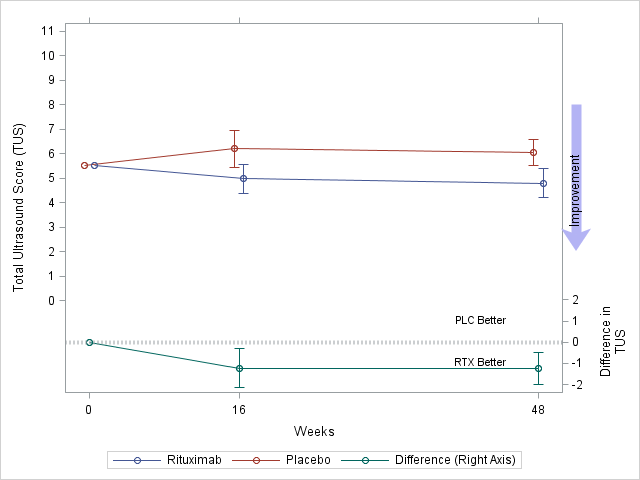 DomainDescriptionScoreEchogenicityNormal0EchogenicityHypo-echoic1ConsistencyNormal0ConsistencyMild heterogeneity1ConsistencyEvident honeycombed2ConsistencyGross multifocal3DefinitionNormal0DefinitionModerately defined1DefinitionIll-defined2Glands involvedNone0Glands involvedParotids or submandibular glands1Glands involvedAll glands2Hypoechoic foci sizeNone0Hypoechoic foci sizeSmall 2-5 mm1Hypoechoic foci sizeLarge 5-8 mm non-vascular2Hypoechoic foci sizeOver 8 mm +/- vascular3Total0-11Did not consent
(n=67)Consented to SGUS substudy
(n=66)All
(n=133)Age (Years)Age (Years)52.8 (11.24)56.0 (11.66)54.4 (11.5)Years since diagnosisYears since diagnosis6.1 (5.82)5.4 (4.92)5.7 (5.4)10 or more years since diagnosis: n (%)10 or more years since diagnosis: n (%)14 (20.9)10 (15.2)24 (18.0)Female Sex: n (%)Female Sex: n (%)62 (92.5%)62 (93.9%)124 (93.2)Current Medications (prior to randomisation)Current Medications (prior to randomisation)Pilocarpine: n (%)5 (7.6%)9 (13.4%)14 (10.5)Hydroxychloroquine: n (%)34 (51.5%)40 (59.7%)74 (55.6)Corticosteroids: n (%)8 (12.1%)11 (16.4%)19 (14.3)NSAIDS: n (%)15 (22.7)20 (29.9)35 (26.4)Unstimulated Salivary Flow (mL/15min)Unstimulated Salivary Flow (mL/15min)1.1 (1.25)1.2 (1.77)1.2 (1.52)Stimulated salivary flow (mL/10min)Stimulated salivary flow (mL/10min)3.4 (4.10)3.5 (4.43)3.4 (4.26)IgG (g/L)IgG (g/L)18.8 (8.19)17.2 (6.8)18.0 (7.5)IgA (g/L)IgA (g/L)3.2 (1.33)3.2 (1.98)3.2 (1.7)IgM (g/L)IgM (g/L)1.1 (0.52)1.3 (0.71)1.2 (0.6)Anti-Ro autoantibody positiveAnti-Ro autoantibody positive67 (100.0)65 (98.5)132 (99.2)Reduced C4Reduced C49 (13.4%)10 (15.2%)19 (4.3)Visual Analogue Scales (Average over last 2 weeks, mm. 100=Severe, except Global)Visual Analogue Scales (Average over last 2 weeks, mm. 100=Severe, except Global)Fatigue 71.7 (16.37)74.0 (15.87)72.8 (16.1)Oral Dryness 74.0 (14.61)78.6 (17.43)76.3 (16.2)Ocular Dryness 65.0 (20.20)76.4 (18.68)70.7 (20.2)Overall Dryness 72.2 (14.07)78.3 (17.00)75.2 (15.8)Joint Pain 50.7 (28.32)58.8 (27.26)54.7 (28.0)Global Assessment (100=PSS very active)68.1 (17.27)71.2 (18.47)69.7 (17.9)ESSPRI (10=Maximal Symptom Severity)ESSPRI (10=Maximal Symptom Severity)6.7 (1.71)6.5 (1.57)6.6 (1.6)ESSDAI (123=Maximal Disease Activity)ESSDAI (123=Maximal Disease Activity)5.6 (5.10)5.7 (3.91)5.7 (4.52)Placebo
(n=26)Rituximab
(n=26)All
(n=52)Age (Years)Age (Years)57.4 (11.1)56.7 (10.92)57.1 (10.91)Years since diagnosisYears since diagnosis6.6 (5.67)5.38 (4.82)6.0 (5.25)10 or more years since diagnosis: n (%)10 or more years since diagnosis: n (%)6 (23.1)4 (15.4)10 (19.2)Female Sex: n (%)Female Sex: n (%)23 (88.5)25 (96.2)48 (92.3)Current Medications (prior to randomisation)Current Medications (prior to randomisation)Pilocarpine: n (%)1 (3.8)4 (15.4)5 (9.6)Hydroxychloroquine: n (%)13 (50.0%)15 (57.7%)28 (53.8%)Corticosteroids: n (%)6 (23.1%)2 (7.7%)8 (15.4%)NSAIDS: n (%)7 (26.9%)5 (19.2%)12 (23.1%)Unstimulated Salivary Flow (mL/15min)Unstimulated Salivary Flow (mL/15min)1.4 (2.34)0.8 (0.71)1.1 (1.72)Stimulated salivary flow (mL/10min)Stimulated salivary flow (mL/10min)3.8 (4.08)3.7 (5.51)3.7 (4.82)IgG (g/L)IgG (g/L)17.2 (7.67)17.8 (6.02)17.5 (6.82)IgA (g/L)IgA (g/L)3.7 (2.87)3.0 (1.0)3.3 (2.14)IgM (g/L)IgM (g/L)1.2 (0.64)1.4 (0.65)1.28 (0.64)Anti-Ro autoantibody positive: n (%)Anti-Ro autoantibody positive: n (%)26 (100)25 (96.2)51 (98.1)Reduced C4: n (%)Reduced C4: n (%)4 (15.4%)4 (15.4%)8 (15.4%)Visual Analogue Scales (Average over last 2 weeks, mm. 100=Severe, except Global)Visual Analogue Scales (Average over last 2 weeks, mm. 100=Severe, except Global)Fatigue 74.5 (13.46)67.0 (18.22)70.8 (16.30)Oral Dryness 75.6 (15.13)73.8 (13.30)74.7 (14.14)Ocular Dryness 64.7 (23.25)65.7 (19.25)65.2 (21.09)Overall Dryness 73.4 (15.64)71.3 (13.17)72.4 (14.36)Joint Pain 56.4 (28.40)47.2 (27.21)51.8 (27.93)Global Assessment (100=PSS very active)73.4 (14.08)62.2 (18.90)67.8 (17.45)ESSPRI (10=Maximal Symptom Severity)ESSPRI (10=Maximal Symptom Severity)6.7 (1.63)6.4 (1.64)6.6 (1.64)ESSDAI (123=Maximal Disease Activity)ESSDAI (123=Maximal Disease Activity)6.8 (3.82)5.1 (4.55)6.0 (4.24)ESSDAI Glandular domain: n (%) ESSDAI Glandular domain: n (%) No activityNo activity17 (65.4%)22 (84.6%)39 (75.0%)Low activityLow activity8 (30.8%)3 (11.5%)11 (21.2%)Moderate activityModerate activity1 (3.8%)1 (3.8%)2 (3.8%)Total ultrasound score (TUS)Total ultrasound score (TUS)5.02 (3.06)6.5 (2.04)5.9 (2.65)TUS domainsTUS domainsEchogenicityEchogenicity0.5 (0.51)0.8 (0.43)0.7 (0.48)ConsistencyConsistency1.3 (1.00)1.5 (0.91)1.4 (0.95)DefinitionDefinition0.8 (0.83)1.3 (0.74)1.0 (0.82)Glands involvedGlands involved1.5 (0.81)1.9 (0.43)1.7 (0.67)Hypoechoic foci sizeHypoechoic foci size1.0 (0.68)1.1 (0.48)1.1 (0.58)